Главному врачу АУ «Пыть-Яхская городская стоматологическая поликлиника»С.Б.Якушевой ОТ    	_________(ф.и.о. полностью)	     дата рождения    	  	  	г.,                зарегистрированного (ой) по адресу:    контактный тел.:  	     СНИЛС  	 ЗАЯВЛЕНИЕПрошу поставить меня в очередь и предоставить мне меру социальной поддержки в виде изготовления и (или) ремонта зубных протезов за счет средств бюджета Ханты—Мансийского автономного округа — Югры (далее — бесплатное зубопротезирование).Заявляю о своей принадлежности к предусмотренной Законом Ханты- Мансийского автономного округа — Югры от 07.11.2006 № 115—оз «О мерах социальной поддержки отдельных категорий граждан в Ханты-Мансийском автономном округе — Югре».Документ, предоставляющий право на бесплатное зубопротезирование:Подписав настоящее заявление, я подтверждаю достоверность предоставленных мной сведений и что за последние 2 (два) календарных года в Учреждении услугой бесплатного зубопротезирования – не пользовался.Последствия предоставления ложных и (или) недостоверных сведений в виде взыскания с меня стоимости зубопротезирования и привлечения к иной ответственности, установленной законодательством, мне известны.	К настоящему заявлению прилагаю документы на	листах.«	»	20	год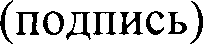 № очереди			______________________Изготовление зубных протезов за последние два календарных года: 	□ да/ □ нетДата рассмотрения заявления		«____»__________20-__ г.Ведущий юрисконсульт		______________________Заведующий отделением врач-стоматолог-ортопед		______________________Пенсионное удостоверениеУдостоверение ветерана трудаСправка по инвалидностиУдостоверение ветерана ВОВУдостоверение участника боевых действийУдостоверение близкого родственника, погибшего инвалида-участника ВОВУдостоверение близкого родственника, военнослужащего погибшего при исполнении